Práce na týden od 20.4 -25.4. fyzika 6Nejprve trochu opakování:Pokud něčemu nerozumíte, napište buď na Whatsappu mám kontakt nebo na TeamsechJsem tam téměř denně od půl jedné pro 6.A pro 6BC pondělí 18.00, ale stačí napsat, přidám vás do týmu a domluvíme se i na jiný termínNové učivo vždy přepsat do sešitu, listy zakládat do desek a samozřejmě výrobky též až přijdete do školy, červen???září ????budete předkládat ke kontroleCo znamená, že voda má hustotu 1000 kg/m3 ……………………………….Co znamená, že led má hustotu 900 kg/m3 ………………………………..Hustotu vypočteme, když ……………………………………….Počítáme-li hustotu musíme mít hmotnost v gramech a objem v ………………………………Počítáme-li hustotu musíme mít hmotnost v kilogramech a objem v …………………….Značka hmotnosti                     objemu …………………….. hustoty ……………..Hliníková kulička má objem 0,006 dm3 a hmotnost 16,2 g, jakou má hustotu?Dřevěná deska má objem 200 dm3 a hmotnost 100 kg, urči hustotuKovová deska tvaru kvádru má rozměry 5dm délka, šířka 0,5 dm a výška 4 dm, hmotnost 90 kg, urči hustotuŘetízek má objem 3 cm3 a hmotnost 0,0315 kg, je zlatý nebo stříbrný?V tabulce jsou zapsány hmotnosti a objemy některých látek, vypočtěte hustoty a pak látku určete:Máme tři krychle, každá má objem 5 cm3, ale různou hmotnost, jaká je hustota krychliček?m= 36,5 g	m = 56,7 g                        m = 3,5 gz jakých látek jsou vyrobeny?Nové učivo: zapsat do sešituHmotnost látkyPokud jsme se učili, že hustota je hmotnost 1 cm3 nebo hmotnost 1 m3,potom máme-li spočítat hmotnost ne 1 cm3 ale většího množství, musíme násobitm = V . ρnaše fyzikální veličiny si můžeme též přepsat do trojúhelníku a čteme z něho vzorec: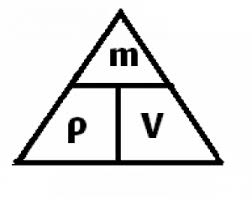 chceme -li hustotu, zakryjeme ρa zbude m:Vchceme-li hmotnost zakryjeme m a zbude ρ.V
Vypočti hmotnost železa, které má objem 12 dm3?Hustota železa ρ= 7,8 g/cm3 najdeme v tabulceObjem V =12 dm3 = 12 000 cm3Hmotnost m= ?m = V. ρm = 12 000 . 7,8m =93 600 g =93,6 kgpodle vzoru spočítej tyto tři úlohy:Dřevěný trám má tvar kvádru s rozměry: 10cm,12cm,6m, urči hmotnostRada: vypočti si objem už jste počítali tolikrát, že vzorec snad není třeba a hustotu dřeva najdeš v tabulce, pozor srovnej si jednotkyJakou hmotnost má 5 hl vody?Jakou hmotnost má 35 cm3 hliníku?Kapaliny měříme hustoměrem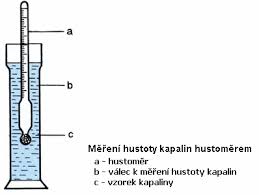 Je to trubička dole zatavená zátěž, při ponoření do kapaliny podle hustoty se potopí,nahoře stupnice a podle ponoru zjistíme hustotu kapaliny, protože stupnice je v g/cm3svůj hustoměr si vyrobNávrh:Jeden konec brčka na pití uzavři voskem, do brčka nasyp trochu jemného písku, aby brčko plavalo ve vodě ve svislé poloze a přitom bylo z poloviny ponořenoMůžeš použít i trubičku, lahvičku,..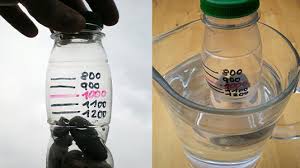 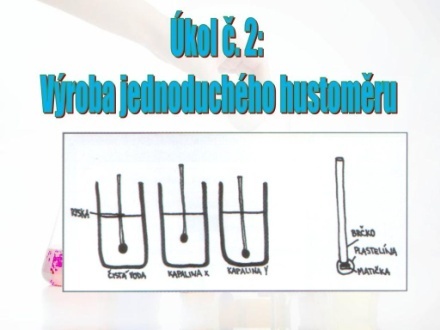 látkaHmotnost v kgObjem m3Hustota kg/m31792029170105200839,330